Приложение 2
к положению о ведомственных наградах Министерства образования и науки (п. 3)
Описание и рисунок нагрудного знака"Почетный работник науки и технологий Донецкой Народной Республики"Нагрудный знак "Почетный работник науки и технологий Донецкой Народной Республики" представляет собой восьмилучевую звезду диаметром 
32 мм и 8-мью лучами шириной 1,5 мм. Между лучами - 8 рельефных полукружных штралов по 6 штук в каждом и центральный штрал размером 1 мм.В центральной части знака по окружности расположен венок из лавровых ветвей наружным диаметром 20 мм и внутренним диаметром 16 мм, перевязанный лентой в 7 местах. В центре венка в 5 строк- выпуклая рельефная надпись заглавными буквами "ПОЧЕТНЫЙ РАБОТНИК НАУКИ И ТЕХНОЛОГИЙ".Оборотная сторона чистая.Нагрудный знак при помощи ушка и кольца соединяется с прямоугольной колодкой размером 25 мм на 15 мм и обтянутой голубой шелковой муаровой лентой. В середине ленты - белая продольная полоса шириной 5 мм. Снизу колодки - рельефное изображение лавровых ветвей.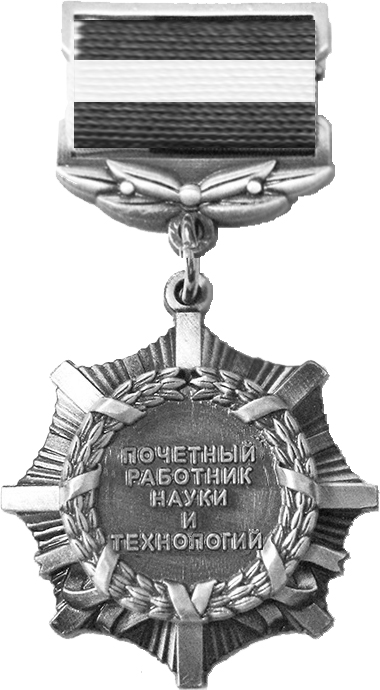 